Policejní deníkDne 2. ledna v odpoledních hodinách strážníci vyjížděli k dopravní nehodě se zraněním, která se odehrála na komunikaci 606 mezi N. Strašecím a obcí Rynholec. Po příjezdu strážníků na místo incidentu se okamžitě začaly dostavovat přivolané složky IZS. Ihned byla započata první pomoc zraněné ženě. Strážníci prováděli usměrňování dopravy až do příjezdu PČR SDN Rakovník, která si událost převzala k šetření. Dne 5. ledna v ranních hodinách byla oznámena stříkající voda u Lidlu. Uzavření hydrantu provedli kluci z SDH NS.Dne 6. ledna v dopoledních hodinách bylo strážníkům oznámeno opakované poškozování vstupních vrat v ulici Havlíčkova. Strážníci pojali podezření na pohyb problémových osob, proto zde budou prováděny nepravidelné kontroly.Dne 10. ledna v dopoledních hodinách bylo strážníkům zprostředkovaně oznámeno podvodné jednání „šmejdů“ v ulici Lomená. Postižená osoba byla strážníky poučena o tom, co má v takové situaci dělat a koho požádat o pomoc. Bohužel popsané osoby včetně vozidla nebyly nalezeny. Jako opatření strážníci v této lokalitě prováděli nepravidelné kontroly.Dne 13. ledna v ranních hodinách oznámila strážníkům starší žena, že má ve svém bytě v Křivoklátském sídlišti neznámého muže, kterého se bojí. Vyzbrojení strážníci po příjezdu na místo zjistili, že jde o osoby známé. Šikovná babička totiž zjistila, že na neposlušného dědu strážníci platí, čehož se dá občas využít.Dne 13. ledna v odpoledních hodinách strážníci společně se zástupcem MěÚ jednali o protiprávně uloženém odpadu na kontejnerovém stání v ulici Čsl. Armády, který měl vzniknout působením zdejších provozoven. Odpad byl viníkem přerozdělen a uklizen.Dne 16. ledna v odpoledních hodinách strážníky požádal operační důstojník PČR o provedení kontrol zaparkovaných vozidel u mateřských a základní školy z důvodu možného vykradení motorových vozidel v N. Strašecích i přilehlých obcí. Strážníky nebylo nic zjištěno.  Dne 17. ledna v dopoledních hodinách byli strážníky odměněni pokutou dva nepořádníci za uložení odpadu mimo vyhrazená místa za použití záznamového zařízení. Dne 17. ledna v dopoledních hodinách oznámil strážníkům na Komenského náměstí muž podivné zmizení svého kočárku, naštěstí bez dítěte. Asi vzal draka. Strážníci díky kamerovému systému zjistili, že kočárek i s neznámým mužem odcestoval do spodní části náměstí. Další oznámení na sebe nenechalo dlouho čekat, ovšem tentokráte se kočárek zase nalezl. Kouzelný kočárek byl následně strážníky předán spokojenému majiteli. Dne 17. ledna v odpoledních hodinách strážníci vyjížděli k otrlým týpkům, kteří suverénně za bílého dne nakráčeli do second handu na Komenského nám. a sebrali zde tržbu. A protože bylo mrazivé počasí, nepohrdli ani bundou. Následně se strážníkům ani policistům nepovedlo muže zadržet, ale protože zafungovalo dobře naše elektronické oko a ne jednou, dopadení pachatelů na sebe nenechá dlouho čekat. Incident je v šetření PČR.   Dne 20. ledna v odpoledních hodinách strážníci převzali od nálezce mršku platební kartu, která zůstala zasunuta v bankomatu České spořitelny na Komenském nám. Po kontaktování cestou facebooku se majitelka přihlásila a karta jí byla předána. Dne 25. ledna ve večerních hodinách strážníci na žádost PČR Rakovník prováděli z důvodu pohřešování vězně kontrolu katastru města, nádraží ČD, autobusových zastávek, restaurací, heren, barů a míst, kde by se pohřešovaný mohl zdržovat. Probíhalo také monitorování a prohlídka kamerových záznamů. Akce byla ukončena PČR až následný den v brzkých ranních hodinách, kdy se uprchlík sám přihlásil.Dne 27. ledna ve večerních hodinách se skupinka mladých gaunerů s míčem rozhodla demolovat město. V uličce Úzká si mladíci zahráli závod o to, kolik se jim povede zničit věcí na jeden kop. Mladíci poničili fasádu budovy a další věci, které se snažili zamaskovat. Čutálisti byli strážníky dostiženi a identifikování. Následně událost byla předána k došetření PČR.Dne 27. ledna ve večerních hodinách oznámila strážníkům obsluha kamerového sytému, že u trafiky „Mlejnková“ se nachází muži, z nichž jeden drží kleště a druhý strká svou spodní část těla do prosklené části dveří provozovny. Strážníci byli na místě tentokrát včas, borce identifikovali a následně s PČR zadrželi. Dalším šetřením vyšlo najevo, že borci byli tento večer řádně rozjetí a vloupání do provozovny trafiky „Mlejnková“ nebylo jediné. O to více nás těší, že jsme jim mohli zatnout tipec, k čemuž opět dopomohl náš kamerový systém s obsluhou. Dne 29. ledna v odpoledních hodinách strážníkům oznámila novostrašecká občanka odkrytou kanálovou šachtu v Křivoklátském sídlišti. Strážníci si zahráli na siláky a víko vrátili zpět na místo. Z obcí:Dne 19. ledna ve večerních hodinách strážníci řešili rušení nočního klidu v obci Rynholec, kdy řidič nákladního vozidla s chlaďákem zaparkoval svůj stroj do obydlené oblasti. Ladný zvuk chladicího boxu se nelíbil, proto museli zasáhnout strážníci. Po delší době se strážníkům povedlo řidiče kontaktovat. Muž byl strážníky řádně poučen a přiměřená pokuta nemohla chybět.Dne 22. ledna v odpoledních hodinách vyrazili strážníci specialisté na kynologické hřiště v Tuchlovicích, kde byla nalezena použitá injekční stříkačka. Po profesionálním sběru došlo k následné odborné likvidaci.  Dne 28. ledna v poledních hodinách oznámila strážníkům starostka obce Kamenné Žehrovice pohyb zřejmě falešného dělníka, který nabízí výkopové práce. Při objasňování a monitoringu kopáče bylo strážníky zjištěno, že tmaví démoni toho zvládli doopravdy hodně a rozhodně ne krumpáčem. Po určité době začalo být jasné, že událost přesahuje kompetence strážníků, proto byla ve věci vyrozuměna hlídka PČR Stochov, které byl incident předán.Stanislav Jahelka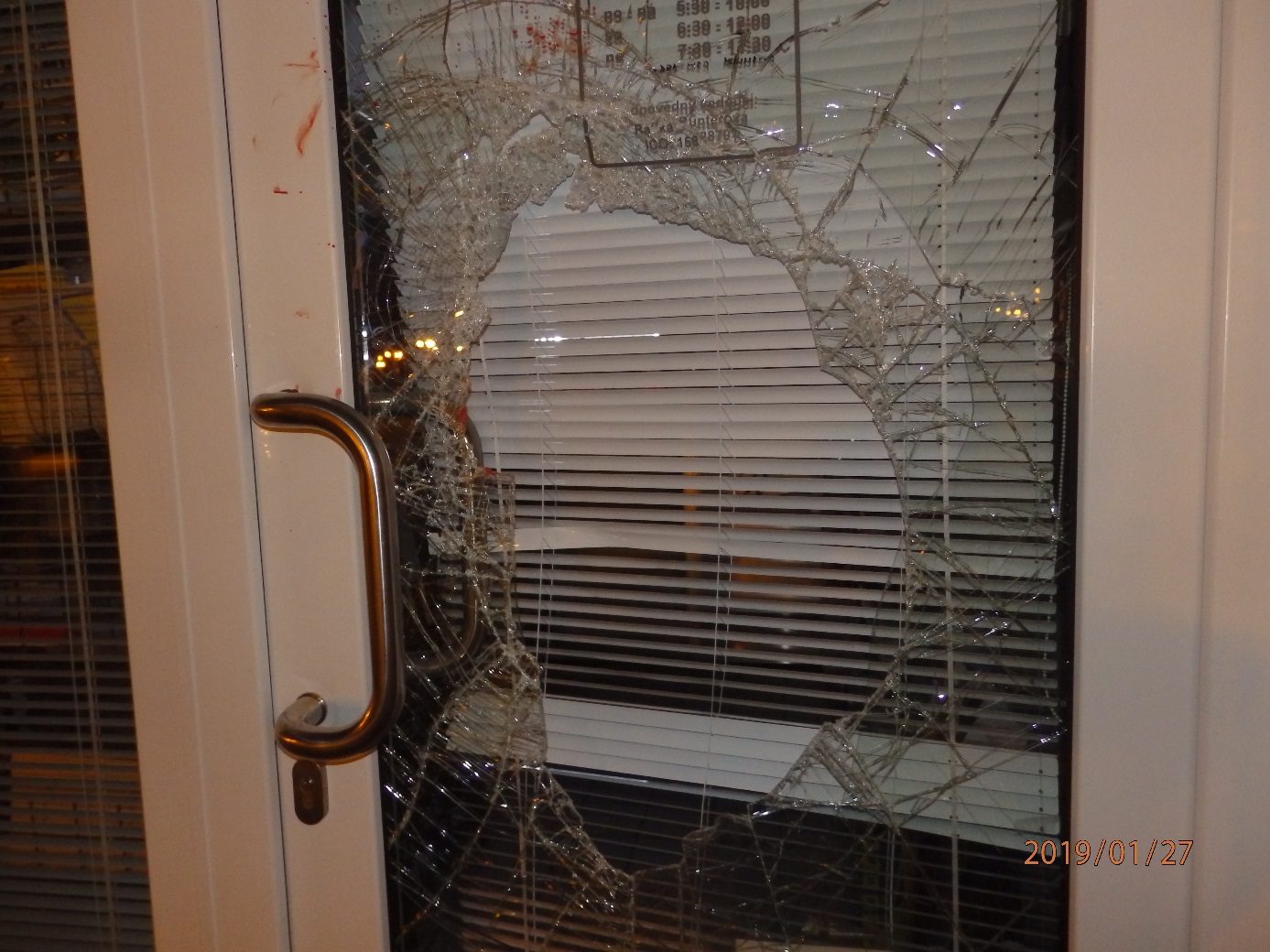 